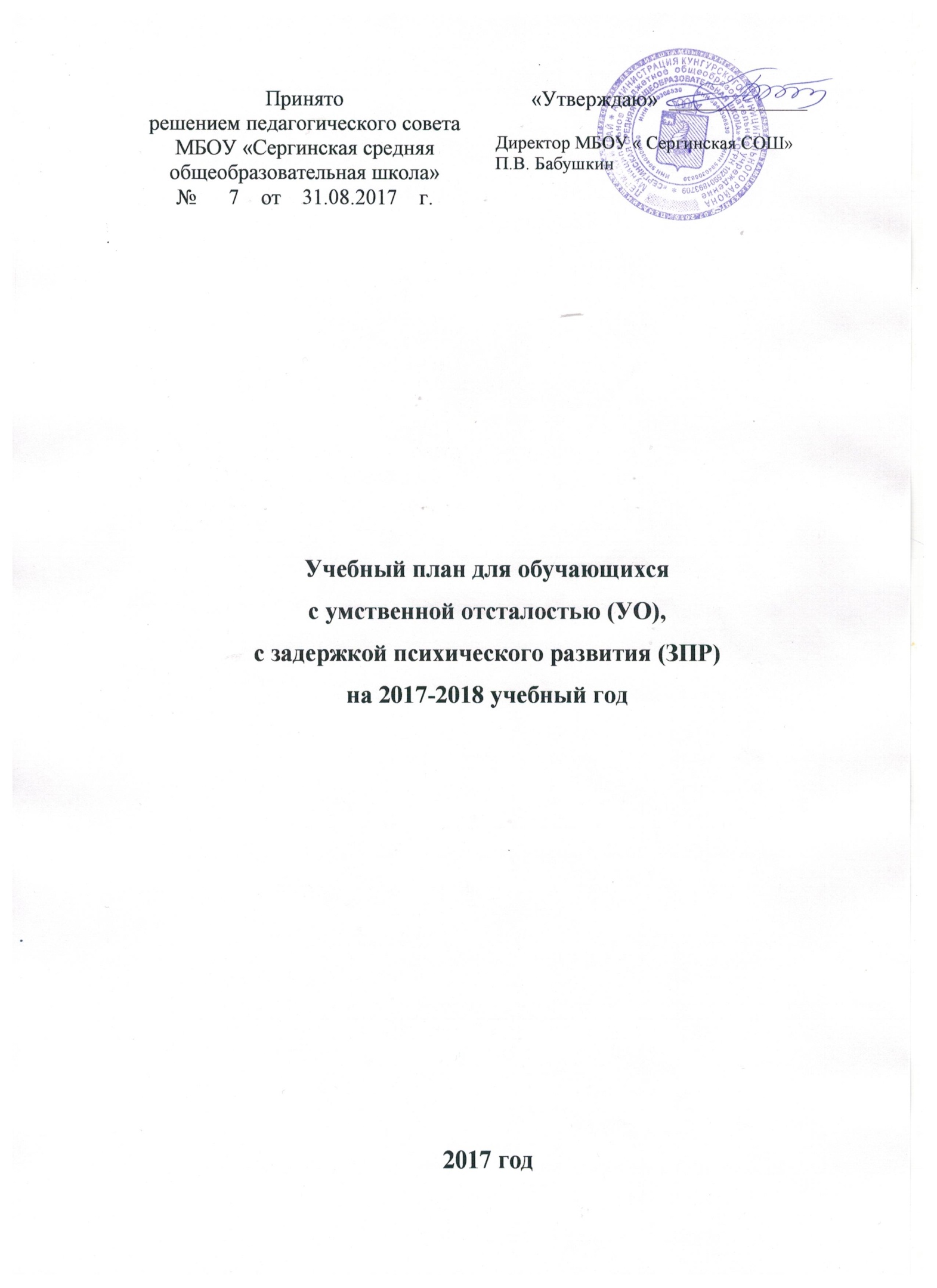 Учебный план по адаптированным образовательным программам с задержкой психического развитияУчебный план школы разработан в соответствии с нормативно-правовыми документами:- закон РФ «Об образовании в РФ» от 29 декабря 2012г.;- постановления Правительства РФ от 12.03.1997 г. № 288 "Об утверждении Типового положения о специальном (коррекционном) образовательном учреждении для обучающихся, воспитанников с ограниченными возможностями здоровья";- приказ Министерства Образования РФ от 10.04.02 г №29/2065 «Базисный учебный план специальных (коррекционных) образовательных учреждений 8 вида: 1, 2 вариант;-СанПиН 2.4.2.3286-15 "Санитарно-эпидемиологические требования к условиям и организации обучения и воспитания в организациях, осуществляющих образовательную деятельность по адаптированным основным общеобразовательным программам для обучающихся с ограниченными возможностями здоровья"- устав МБОУ « Сергинская СОШ»В 2017-2018 учебном году в МБОУ «Сергинская СОШ» предусматривается обучение учащихся в общеобразовательных классах по программам адаптированного обучения детей с задержкой психического развития (в третьем  классе  1 человек; в четвертом классе  4; в пятом 3 ученика, в шестом 4 ученика, в седьмом классе 1 ученика, в восьмом – 2 человек, в девятом классе – 1). По программе адаптированного обучения для детей с умственной отсталостью  в школе на  2 ступени созданы малокомплектные классы (6,7) из 8 человек и (8,9) из 10  человек.В учебном плане начального общего, основного общего образования обучающихся с ЗПР представлены семь предметных областей и коррекционно-развивающая область. Содержание учебных предметов, входящих в состав каждой предметной области, обеспечивает целостное восприятие мира, с учетом особых образовательных потребностей и возможностей обучающихся с ЗПР. Коррекционно-развивающая область включена в структуру учебного плана с целью коррекции недостатков психофизического развития обучающихся.Учебный план состоит из двух частей — обязательной части и части, формируемой участниками образовательных отношений.Обязательная часть учебного плана определяет состав учебных предметов обязательных предметных областей.Обязательная часть учебного плана отражает содержание образования, которое обеспечивает достижение важнейших целей современного образования обучающихся с ЗПР:формирование социальных компетенций, обеспечивающих овладение системой социальных отношений и социальное развитие обучающегося, а также его интеграцию в социальное окружение;готовность обучающихся к продолжению образования на последующей ступени основного общего образования;формирование основ нравственного развития обучающихся, приобщение их к общекультурным, национальным и этнокультурным ценностям;формирование здорового образа жизни, элементарных правил поведения в экстремальных ситуациях;личностное развитие обучающегося в соответствии с его индивидуальностью.Часть учебного плана, формируемая участниками образовательных отношений, обеспечивает реализацию особых (специфических) образовательных потребностей, характерных для обучающихся с ЗПР, а также индивидуальных потребностей каждого обучающегося.  Время, отводимое на данную часть, внутри максимально допустимой недельной нагрузки обучающихся  использовано:на увеличение учебных часов, отводимых на изучение отдельных учебных предметов обязательной части (по 1 часу на русский язык в 3 и 4 классах,  по 1 часу на английский язык в 3 и 4 классах); Коррекционно-развивающая область представлено фронтальными индивидуальными коррекционно-развивающими занятиями (логопедическими и психокоррекционными), направленными на коррекцию дефекта и формирование навыков адаптации личности в современных жизненных условиях. Выбор коррекционно-развивающих курсов для индивидуальных и групповых занятий делается исходя из психофизических особенностей обучающихся с ЗПР на основании рекомендаций ПМПК и индивидуальной программы реабилитации инвалида. Коррекционно-развивающие занятия   в индивидуальной и групповой форме.Продолжительность учебного года на первой ступени общего образования составляет 34 недели. Продолжительность каникул в течение учебного года составляет не менее 30 календарных дней, летом — не менее 8 недель.  Продолжительность учебных занятий составляет 40 минут. Учебный план  на 2017 - 2018 учебный годпо адаптированным программам  для детей с ЗПРУчебный план для обучающих с умственной отсталостьюУчебный план состоит из двух частей — обязательной части и части, формируемой участниками образовательных отношений.Обязательная часть учебного плана определяет состав учебных предметов обязательных предметных областей.Обязательная часть учебного плана отражает содержание образования, которое обеспечивает достижение важнейших целей современного образования обучающихся с умственной отсталостью (интеллектуальными нарушениями):формирование жизненных компетенций, обеспечивающих овладение системой социальных отношений и социальное развитие обучающегося, а также его интеграцию в социальное окружение; формирование основ духовно-нравственного развития обучающихся, приобщение их к общекультурным, национальным и этнокультурным ценностям;формирование здорового образа жизни, элементарных правил поведения в экстремальных ситуациях.Часть базисного учебного плана, формируемая участниками образовательных отношений, обеспечивает реализацию особых (специфических) образовательных потребностей, характерных для данной группы обучающихся, а также индивидуальных потребностей каждого обучающегося. Часть учебного плана, формируемая участниками образовательных отношений, предусматривает:увеличение учебных часов, отводимых на изучение отдельных учебных предметов обязательной части (7 класс – 1 час на профильный труд); введение учебных курсов, обеспечивающих удовлетворение особых образовательных потребностей обучающихся с умственной отсталостью (интеллектуальными нарушениями) и необходимую коррекцию недостатков 
в психическом и (или) физическом развитии (6-9 классах – курс «Этика);"Этика" - учебный предмет ( 6-9 кл.), направлен на формирование нравственного самосознания обучающихся среднего и старшего подросткового возраста, развитие у обучающихся навыков социального поведения в ближайшем окружении: семье, со сверстниками, старшими, в трудовой и досуговой деятельности и др. Предмет предполагает широкое использование новых форм организации учебного процесса: беседы, диспуты, деловые и ролевые игры, интегрированные уроки и дрСодержание коррекционно-развивающей области учебного плана представлено коррекционными занятиями (логопедическими и психокоррекционными). Всего на коррекционно-развивающую область отводится 4 часов в неделю.Выбор коррекционных индивидуальных и групповых занятий, их количественное соотношение  осуществляет общеобразовательной организацией самостоятельно, исходя из психофизических особенностей обучающихся с умственной отсталостью на основании рекомендаций психолого-медико-педагогической комиссии и индивидуальной программы реабилитации инвалида. Время, отведенное на реализацию коррекционно-развивающей области, не учитывается при определении максимально допустимой недельной нагрузки.. Трудовая подготовка направлена на формирование у учащихся трудолюбия, настойчивости, умение работать в коллективе, овладение ими знаниями о самостоятельной жизни, практическое обучение жизненно необходимым умениям и навыкам. Целью программы профильного трудового обучения («Профильный труд»)  в 6-9 классах является подготовка учащихся к самостоятельному труду по специальностям: швейное и столярное дело. В течении двух первых недель июня предусмотрено прохождение трудовой практики. Учебный план  на 2017-2018 учебный годпо адаптированным программам для детей с умственной отсталостьюМалокомплектный класс. Учебный план  на 2017-2018 учебный годМалокомплектный класс детей с умственной отсталостью. Индивидуальный учебный план Овчинникова Александра Рамилевичаобучающегося в школе по программе «Особый ребенок» на 2017-2018 учебный годУчебный планБашариной Евгенииобучающаяся  в школе по программе «Особый ребенок» на 2017-2018 учебный годУчебные планы разработаны в соответствии с действующим законодательством РФ в области общего образования и образования лиц с ОВЗ, реализует основные принципы и положения концепции Института Коррекционной Педагогики РАО о поэтапном реформировании системы специального образования.Содержание учебных предметов определено программой: Программа классов (групп) для умственно детей (IQ 20-49 по МКБ-10) (Программа «Особый ребенок»)  - Пермь, 2010;Образовательные области представлены компонентами:- «Родной язык и литература»: «Чтение», «Письмо»;- «Математика»: «Счет»;- «Искусство»: «Рисование», - «Трудовая подготовка»: «Предметно-практическая деятельность, конструирование, ручной труд- «Коррекционные курсы»: «Развитие речи, предметные уроки и экскурсии»;- «Коррекционные занятия»: «Индивидуальные и групповые логопедические занятия»,  Годовой учебный план начального общего образования
обучающихся с задержкой психического развития 
(вариант 1) Годовой учебный план начального общего образования
обучающихся с задержкой психического развития 
(вариант 1) Годовой учебный план начального общего образования
обучающихся с задержкой психического развития 
(вариант 1) Годовой учебный план начального общего образования
обучающихся с задержкой психического развития 
(вариант 1) Годовой учебный план начального общего образования
обучающихся с задержкой психического развития 
(вариант 1) Годовой учебный план начального общего образования
обучающихся с задержкой психического развития 
(вариант 1) Годовой учебный план начального общего образования
обучающихся с задержкой психического развития 
(вариант 1) Годовой учебный план начального общего образования
обучающихся с задержкой психического развития 
(вариант 1)Предметные 
областиКлассы Учебные предметыКоличество часов 
в годКоличество часов 
в годКоличество часов 
в годКоличество часов 
в годКоличество часов 
в годВсегоПредметные 
областиКлассы Учебные предметы1. 234ВсегоОбязательная частьОбязательная частьФилологияРусский язык--170170340ФилологияЛитературное чтение--136102238ФилологияИностранный язык--6868136Математика и информатикаМатематика-136136272Обществознание и естествознаниеОкружающий мир--6868136Основы религиозных культур и светской этикиОсновы религиозных культур и светской этики-3434ИскусствоМузыка--343468ИскусствоИзобразительное искусство--343468ТехнологияТехнология--343468Физическая культураФизическая культура --102102104ИтогоИтого--7827821564Часть, формируемая участниками образовательного процессаЧасть, формируемая участниками образовательного процесса-----Максимально допустимая годовая нагрузка (при 5-дневной учебной неделе)Максимально допустимая годовая нагрузка (при 5-дневной учебной неделе)--7827821564Внеурочная деятельность (включая коррекционно-развивающую область):Внеурочная деятельность (включая коррекционно-развивающую область):--340340680коррекционно-развивающая областькоррекционно-развивающая область--204204коррекционно-развивающие занятия-логопедические занятия-психокоррекционные занятиякоррекционно-развивающие занятия-логопедические занятия-психокоррекционные занятия--204204направления внеурочной деятельностинаправления внеурочной деятельности--136136 Недельный учебный план начального общего образования
обучающихся с задержкой психического развития 
(вариант 1) Недельный учебный план начального общего образования
обучающихся с задержкой психического развития 
(вариант 1) Недельный учебный план начального общего образования
обучающихся с задержкой психического развития 
(вариант 1) Недельный учебный план начального общего образования
обучающихся с задержкой психического развития 
(вариант 1) Недельный учебный план начального общего образования
обучающихся с задержкой психического развития 
(вариант 1) Недельный учебный план начального общего образования
обучающихся с задержкой психического развития 
(вариант 1) Недельный учебный план начального общего образования
обучающихся с задержкой психического развития 
(вариант 1) Недельный учебный план начального общего образования
обучающихся с задержкой психического развития 
(вариант 1)Предметные 
областиКлассы Учебные предметыКоличество часов 
в неделюКоличество часов 
в неделюКоличество часов 
в неделюКоличество часов 
в неделюКоличество часов 
в неделюВсегоПредметные 
областиКлассы Учебные предметы1234ВсегоОбязательная частьОбязательная частьФилологияРусский язык--5510ФилологияЛитературное чтение--437ФилологияИностранный язык--224Математикаи информатикаМатематика--448Обществознание и естествознаниеОкружающий мир--224Основы религиозных культур и светской этикиОсновы религиозных культур и светской этики11ИскусствоМузыка--112ИскусствоИзобразительное искусство--112ТехнологияТехнология--112Физическая культураФизическая культура --336ИтогоИтого--232346Часть, формируемая участниками образовательного процессаЧасть, формируемая участниками образовательного процесса-----Максимально допустимая недельная нагрузка (при 5-дневной учебной неделе)Максимально допустимая недельная нагрузка (при 5-дневной учебной неделе)-232346Внеурочная деятельность (включая коррекционно-развивающую область):Внеурочная деятельность (включая коррекционно-развивающую область):-101020коррекционно-развивающая областькоррекционно-развивающая область-6612коррекционно-развивающие занятия-логопедические занятия-психокоррекционные занятиякоррекционно-развивающие занятия-логопедические занятия-психокоррекционные занятия-6612направления внеурочной деятельностинаправления внеурочной деятельности-4412Предметные областиУчебные предметыПредметные областиУчебные предметы5 кл6 кл7 кл8 кл9 клФилологияРусский язык6 (210)6 (210)4(140)4(140)3(102)ФилологияЛитература3 (105)3 (105)2 (70)2(70)3(102)ФилологияИностранный язык (английский)3 (105)2 (70)2(70)2(70)2(68)Математика и информатикаМатематика5 (175)5 (175)5(175)5(175)5(170)Математика и информатикаИнформатика1 (35)1 (35)2(68)ЧеловекОДНКНР/Мой Пермский край0,5/0,5----ЧеловекИстория и обществоведение2 (70)2 (70)2 (70)2 (70)2 (68)ЧеловекОбществознание 1 (35)1 (35)1 (35)1(34)ЕстествознаниеБиология 1 (35)1 (35)2 (70)2(70)2(68)ЕстествознаниеФизика--2 (70)2(70)2(68)ЕстествознаниеХимия---2(70)2(68)ЕстествознаниеГеография1 (35)1 (35)2 (70)2(70)2(68)ИскусствоМузыка1(35)1 (35)1(35)Искусство ИЗО1(35)1(35)1(35)1(35)1(34)Физическая культураФизкультура3 (105)3 (105)3 (105)3 (105)3 (102)ТехнологияТехнология (труд)2 (70)2 (70)2 (70)1(35)-ОБЖ1(35)-Коррекционно-развивающая областьКоррекционно-развивающая областьКоррекционно-развивающая областьКоррекционно-развивающая областьКоррекционно-развивающая областьКоррекционно-развивающая областьКоррекционно-развивающие занятияОбязательные индивидуальные и групповые коррекционные занятия1 (35)2 (70)2 (70)2(70)2(70)Итого2930323333 Учебный план образования
обучающихся с умственной отсталостью (интеллектуальными нарушениями):V- VIII классы Учебный план образования
обучающихся с умственной отсталостью (интеллектуальными нарушениями):V- VIII классы Учебный план образования
обучающихся с умственной отсталостью (интеллектуальными нарушениями):V- VIII классы Учебный план образования
обучающихся с умственной отсталостью (интеллектуальными нарушениями):V- VIII классы Учебный план образования
обучающихся с умственной отсталостью (интеллектуальными нарушениями):V- VIII классы Учебный план образования
обучающихся с умственной отсталостью (интеллектуальными нарушениями):V- VIII классы Учебный план образования
обучающихся с умственной отсталостью (интеллектуальными нарушениями):V- VIII классы Учебный план образования
обучающихся с умственной отсталостью (интеллектуальными нарушениями):V- VIII классы Учебный план образования
обучающихся с умственной отсталостью (интеллектуальными нарушениями):V- VIII классыПредметные областиКлассы Учебные предметыКлассы Учебные предметыКоличество часов в неделюКоличество часов в неделюКоличество часов в неделюКоличество часов в неделюКоличество часов в неделюКоличество часов в неделюПредметные областиКлассы Учебные предметыКлассы Учебные предметыVVIVIIVIIIIXВсего Обязательная частьОбязательная частьОбязательная частьОбязательная частьОбязательная частьОбязательная частьОбязательная частьОбязательная частьОбязательная часть1. Язык и речевая практика1. Язык и речевая практика1.1.Русский язык1.2.Чтение(Литературное чтение)44444 44416162. Математика2. Математика2.1.Математика4444163. Естествознание3. Естествознание3.1.Природоведение3.2.Биология3.3. География--22-2 2-22-222684. Человек и общество4. Человек и общество4.1. Мир истории4.2. Основы социальной жизни4.3. История Отечества--22--2 2-22-222865. Искусство5. Искусство5.1. Изобразительное искусство5.2. Музыка----------6. Физическая культура6. Физическая культура6.1. Физическая культура3333127. Технологии7. Технологии7.1. Профильный труд678829ИтогоИтогоИтого29303131Часть, формируемая участниками образовательных отношенийЭтикаЧасть, формируемая участниками образовательных отношенийЭтикаЧасть, формируемая участниками образовательных отношенийЭтика- 11111111ИтогоИтогоИтого30313232Максимально допустимая недельная нагрузка (при 5-дневной учебной неделе)Максимально допустимая недельная нагрузка (при 5-дневной учебной неделе)Максимально допустимая недельная нагрузка (при 5-дневной учебной неделе)30323333Коррекционно-развивающая область (коррекционные занятия)Логопедическая коррекцияПсихологическая коррекцияКоррекционно-развивающая область (коррекционные занятия)Логопедическая коррекцияПсихологическая коррекцияКоррекционно-развивающая область (коррекционные занятия)Логопедическая коррекцияПсихологическая коррекция22222222Образовательные областиУчебные предметы8/9 кл.( количество часов в неделю) к финансированию1. Язык и речевая практикаРусский язык41. Язык и речевая практикаЧтение42. МатематикаМатематика и информатика4Человек и обществоМир историиИстория отечества2Человек и обществоОсновы социальной жизни2ЕстествознаниеБиология 2ЕстествознаниеГеография2ТехнологияПрофильный труд8Физическая культураФизическая культура3Часть, формируемая участниками образовательных отношенийЭтика1Часть, формируемая участниками образовательных отношенийЧасть, формируемая участниками образовательных отношенийВсего32                                                                                                                                                                                                                                                                                                                                                    Часть, формируемая участниками образовательных отношенийОбразовательные областиУчебные предметы6/7 кл.( количество часов в неделю)ФинансированиеЯзык и речевая практикаРусский язык, устная речь4/44Язык и речевая практикаЧтение4/44МатематикаМатематика и информатика4/44Человек и обществоМир историиИстория Отечества2/--/22Человек и обществоОсновы социальной жизни2/22ЕстествознаниеГеография2/22ЕстествознаниеБиологияПриродоведение-/22/-2ТехнологияПрофильный труд6/76Физическая культураФизическая культура3/33Часть, формируемая участниками образовательных отношений)Этика11Часть, формируемая участниками образовательных отношений)Всего30/31                                                                                                                                                                                                                                                                                                                                                    30Часть, формируемая участниками образовательных отношений)ПредметШестой год обученияЧтение2Письмо2Счет2Развитие речи, предметные уроки и экскурсии2Хозяйственно-бытовой труд и развитие навыков самообслуживания4Рисование1Пение и ритмика1Физическая культура2Трудовое обучение14Всего:30Логопедические занятия3ПредметЧетвертый год обученияЧтение2Письмо2Счет2Развитие речи, предметные уроки и экскурсии2Предметно-практическая деятельность, конструирование, ручной труд4Рисование1Пение и ритмика1Хозяйственно-бытовой труд и привитие навыков самообслуживания3Физическая культура2Трудовое обучение4Всего:23Логопедические занятия4